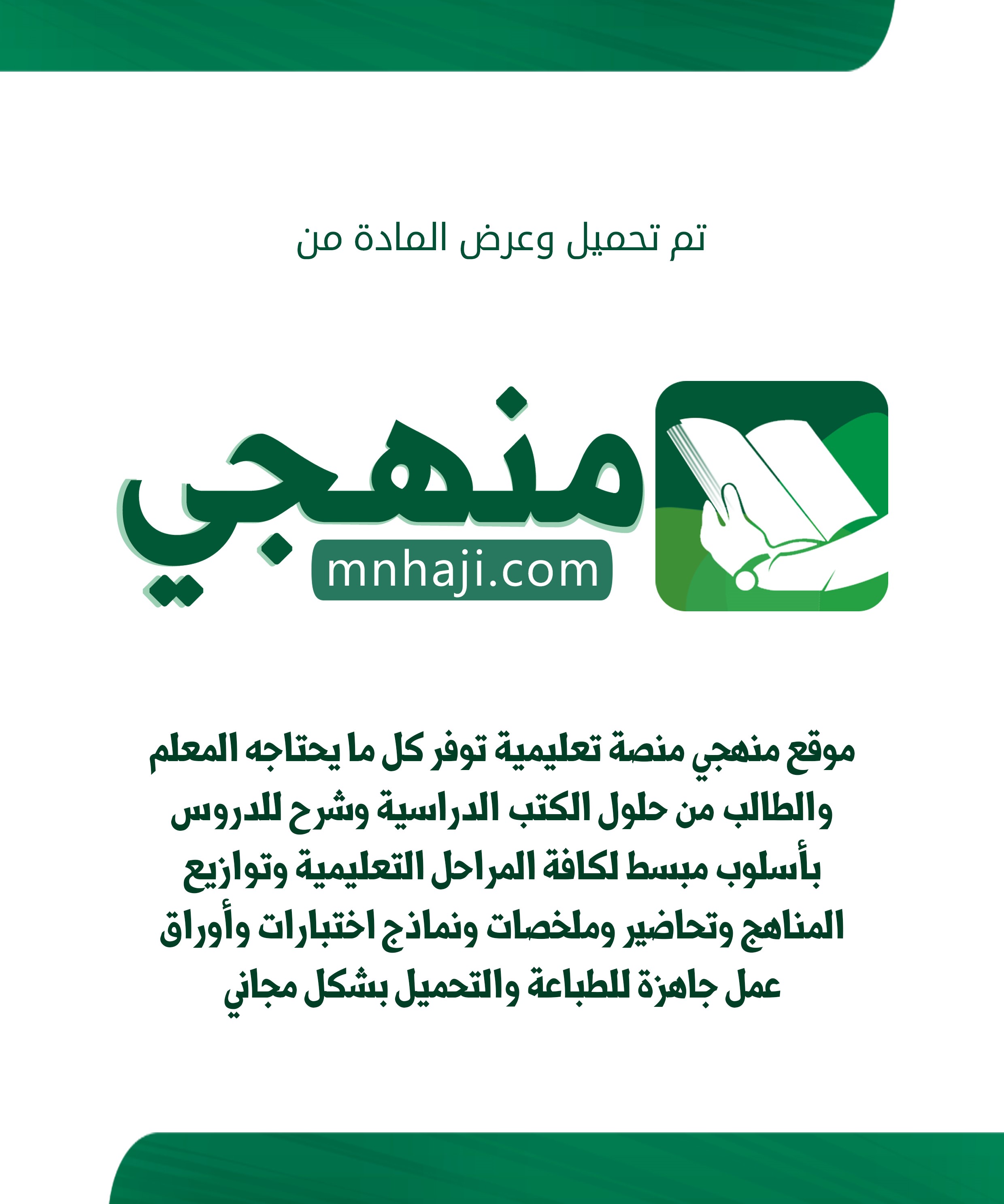 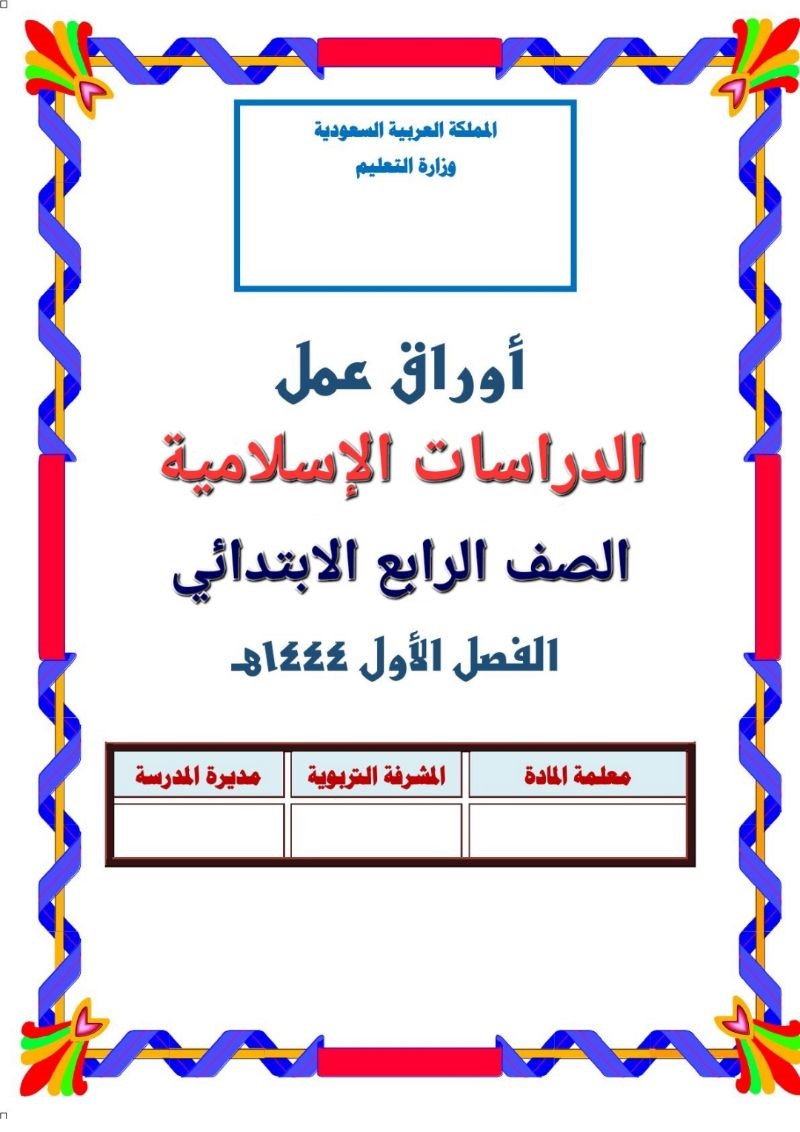  أو الً: التوحيد ضعي علامة) ( أسفل الإجابة الصحيحة: 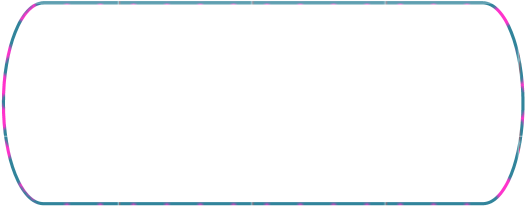 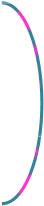 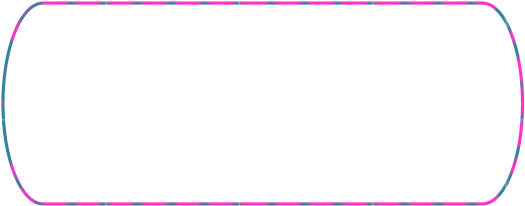 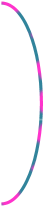 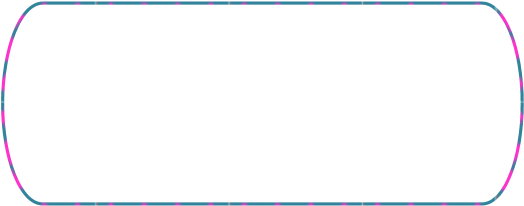 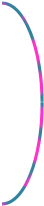 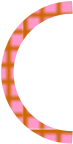 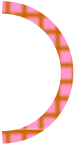 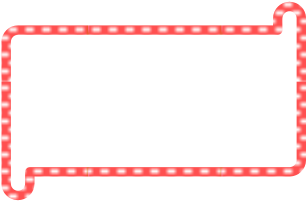 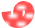 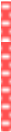 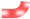 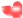 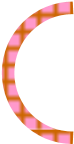 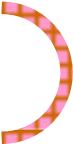 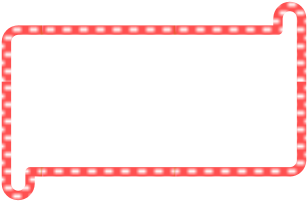 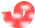 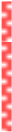 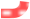 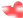 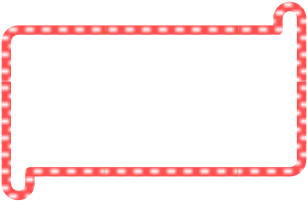 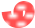 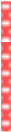 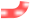 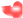 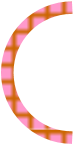 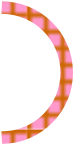 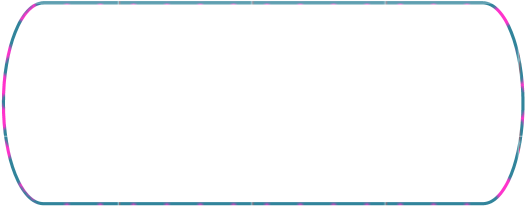 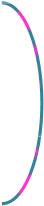 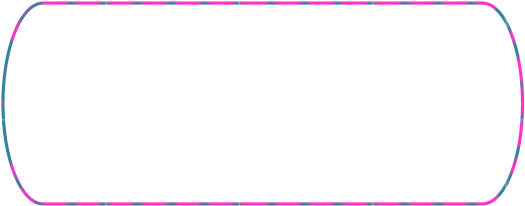 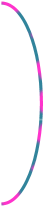 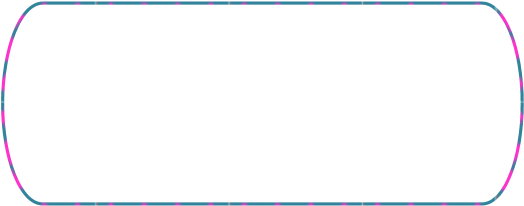 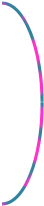 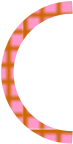 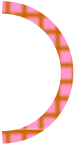 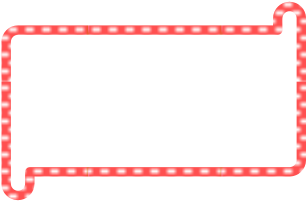 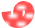 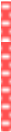 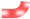 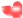 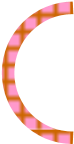 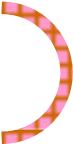 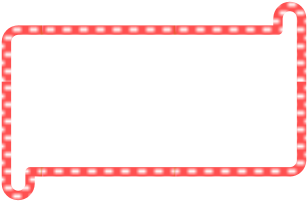 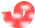 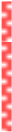 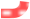 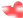 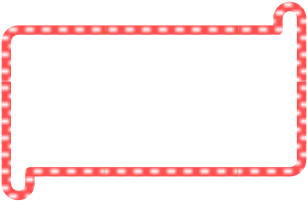 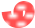 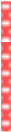 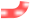 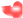 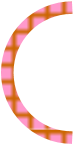 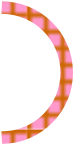 صلي من العمود الأول بما يناسب من العمود الثاني:  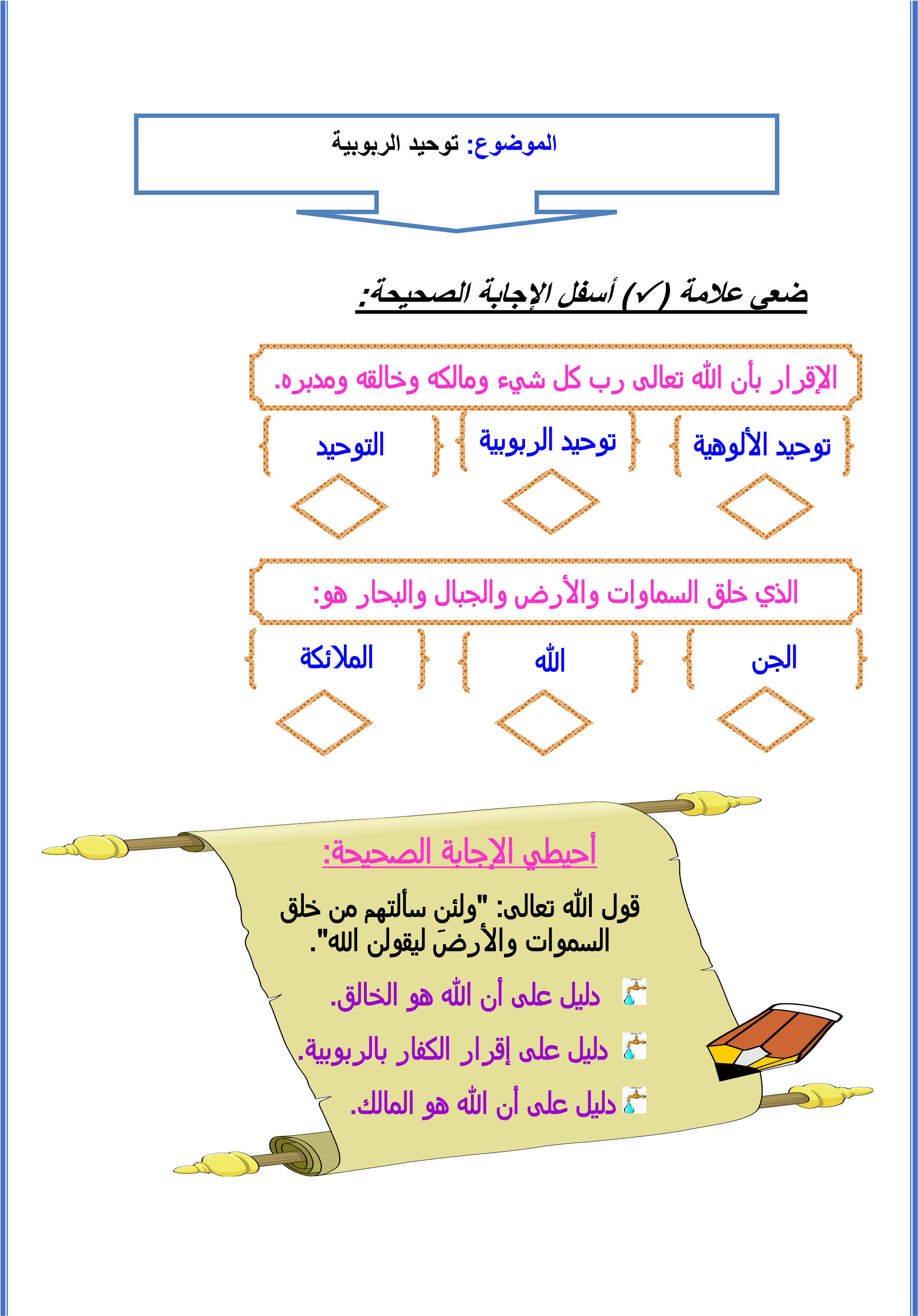  	ا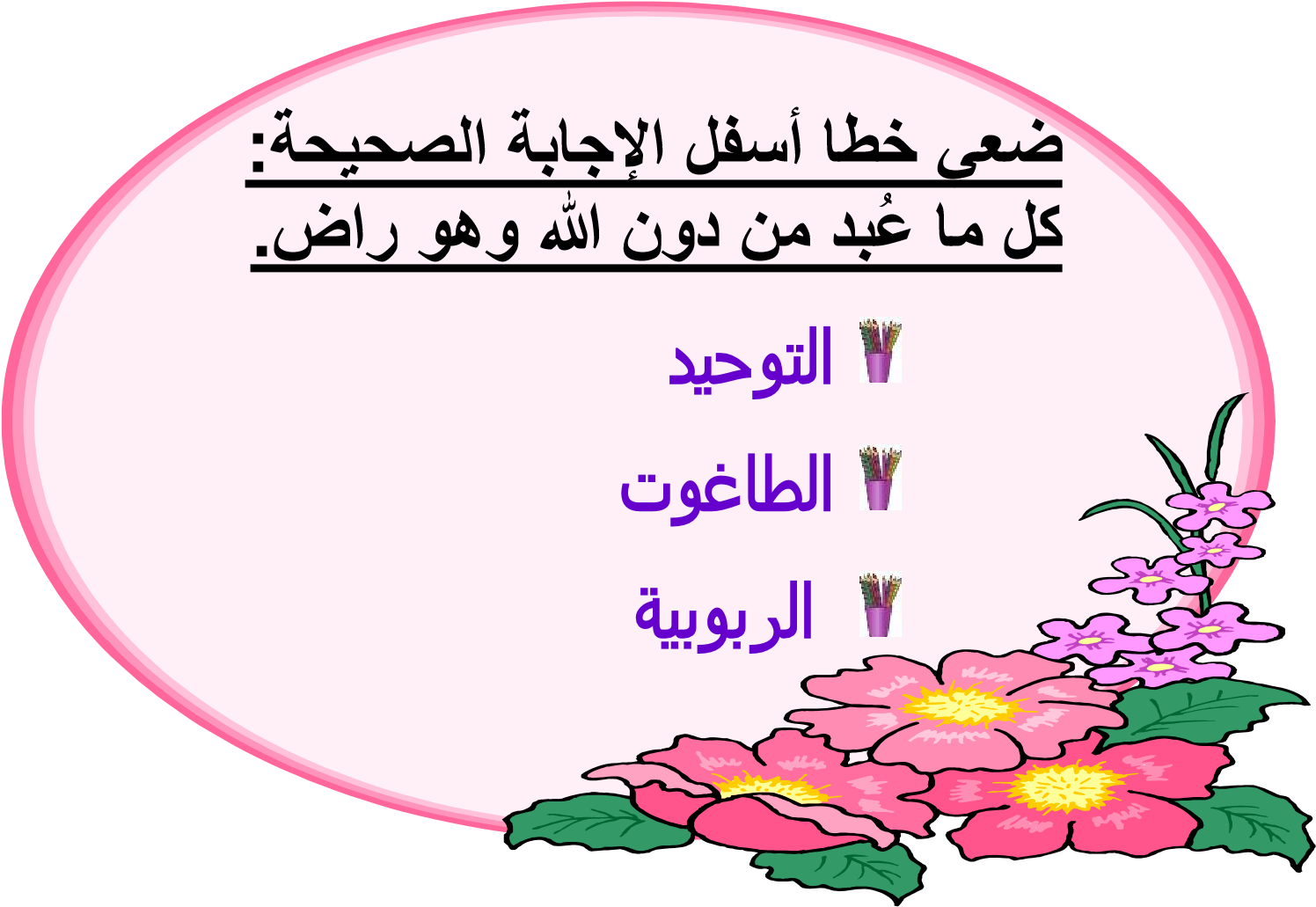 صلي كل ما يلي بما يناسب:  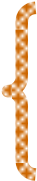 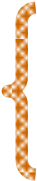 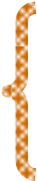 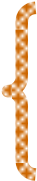 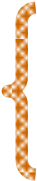 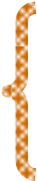  توحيد العبادة ه و :   الحج عباد ة :   توحيد الألوهي ة يس م ى : 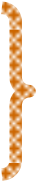 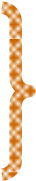 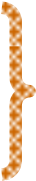 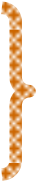 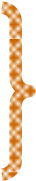 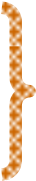 توحيد العباد ة .  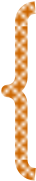 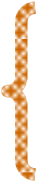 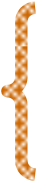 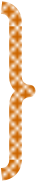 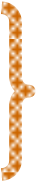 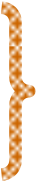 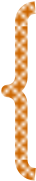 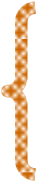 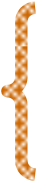 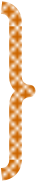 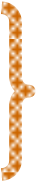 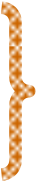 لا نتقرب بها إلا  لله.  إفراد الله بالعباد ة .  ضعي علامة) ( أسفل الإجابة الصحيحة: 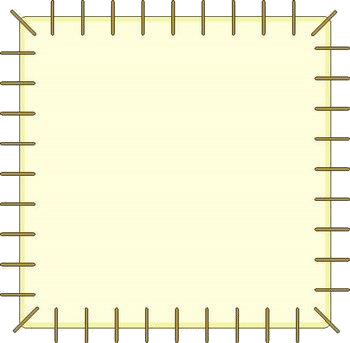 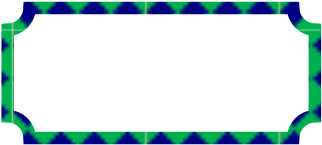 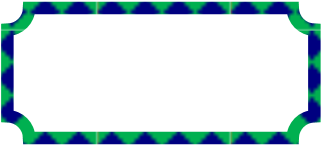 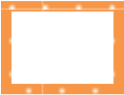 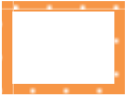 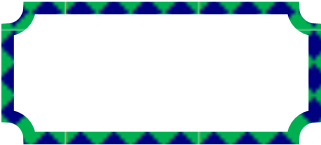 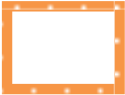 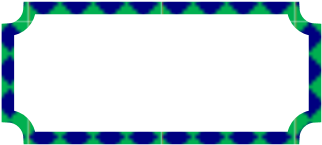 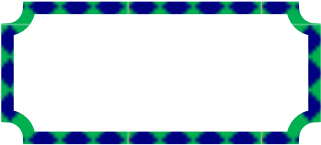 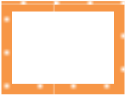 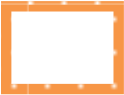 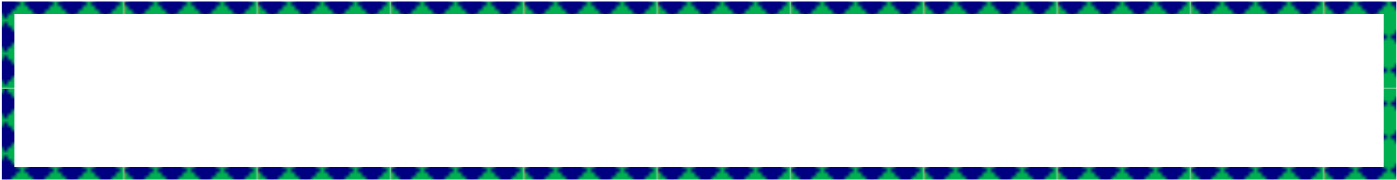 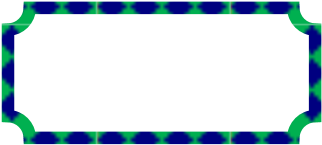 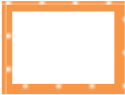 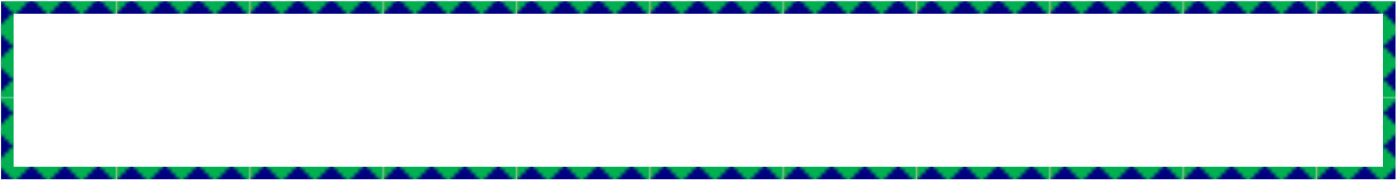 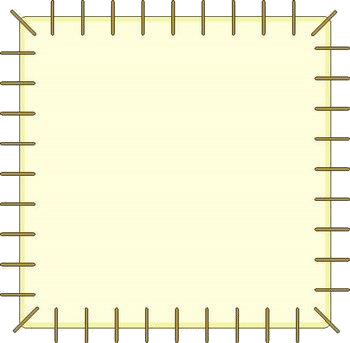 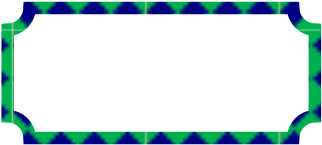 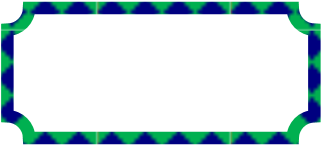 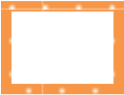 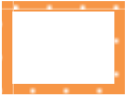 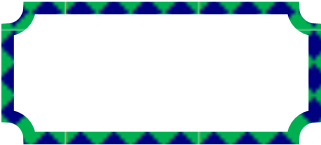 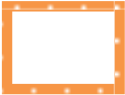 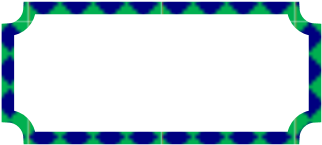 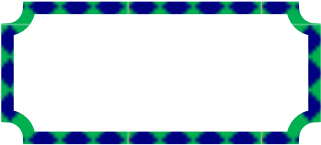 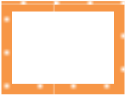 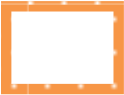 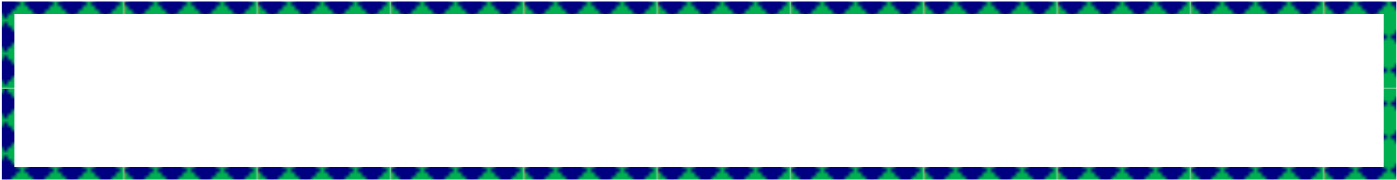 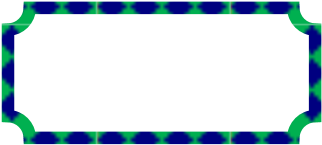 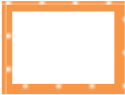 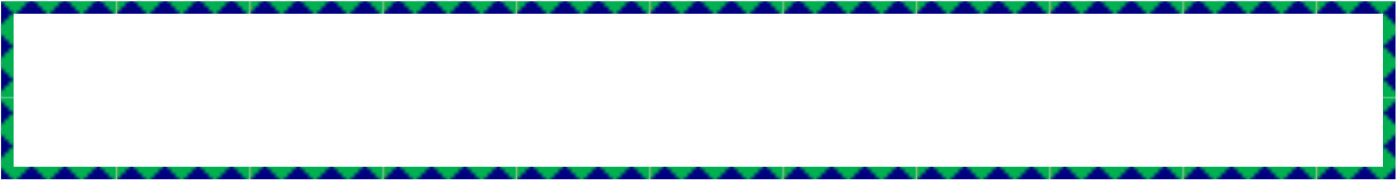 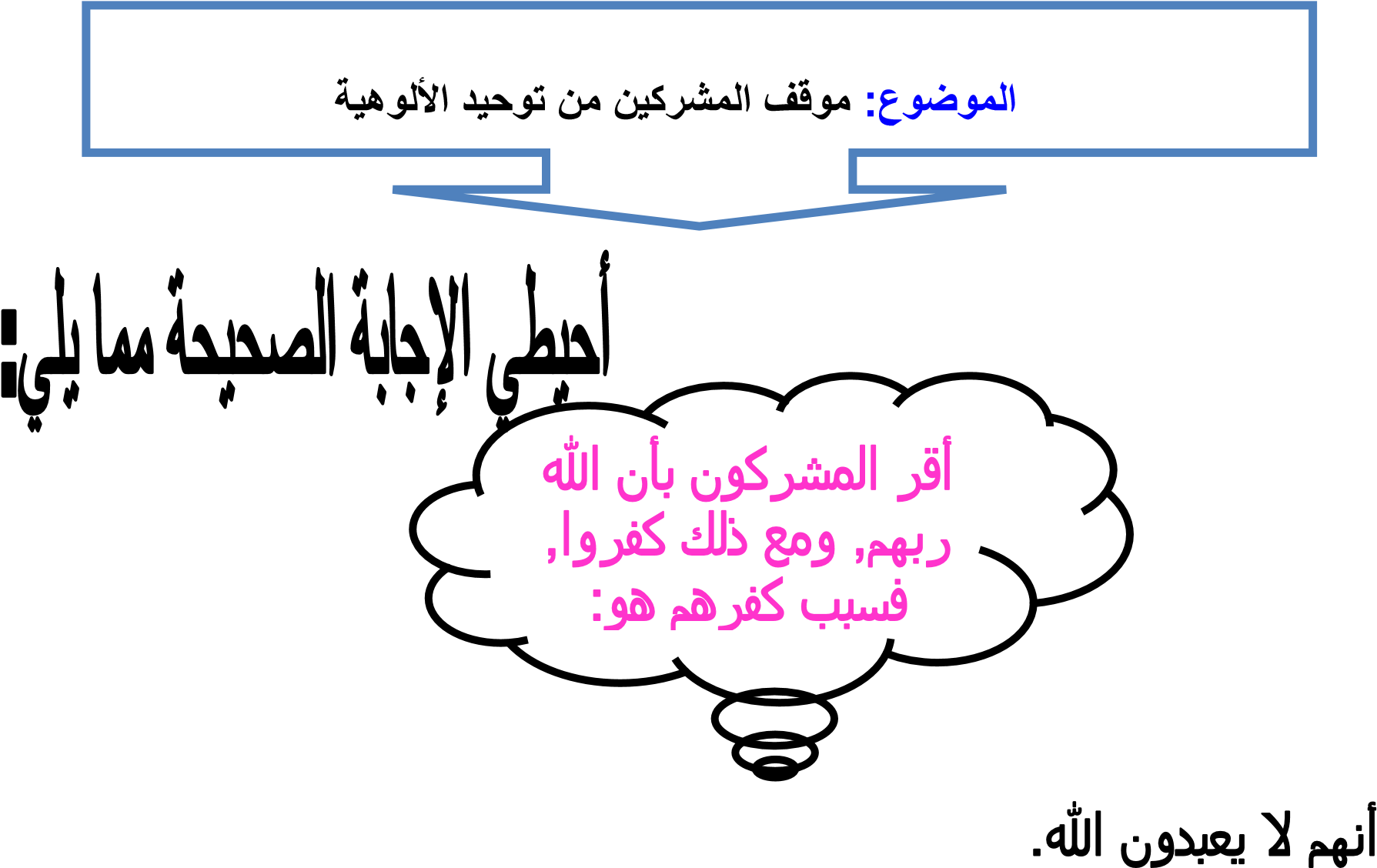 	  	أنهم عبدوا مع الله.  	 	أنهم كفروا با لله . ضعي علامة) ( أمام العبارة الصحيحة وعلام ة )( أمام العبارة الخاطئة:  ثانياا: الحديث 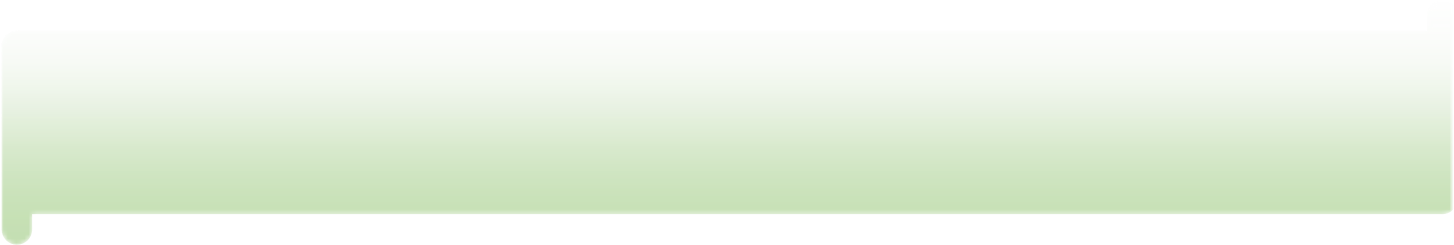 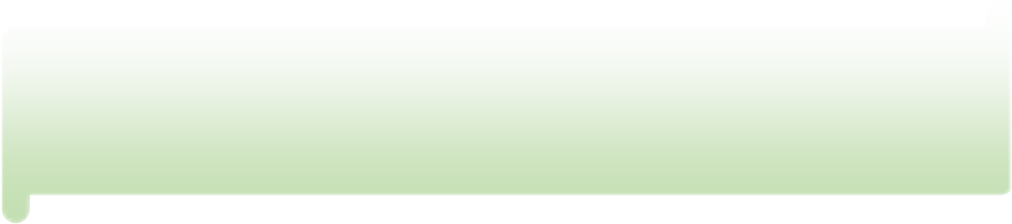 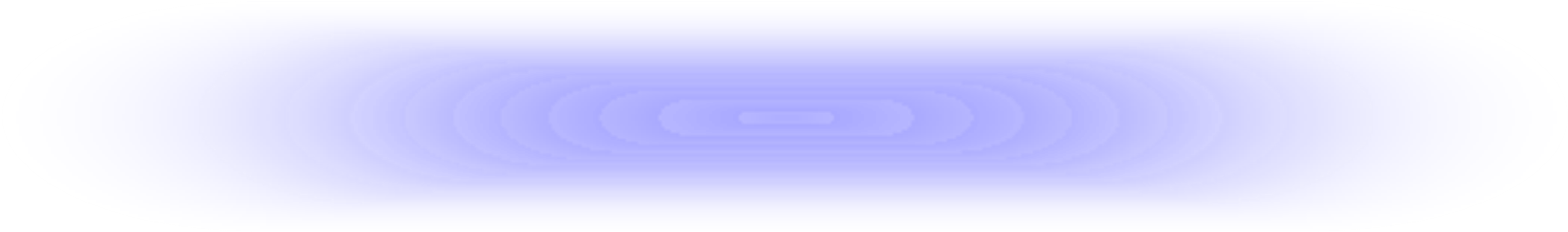 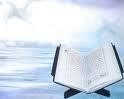 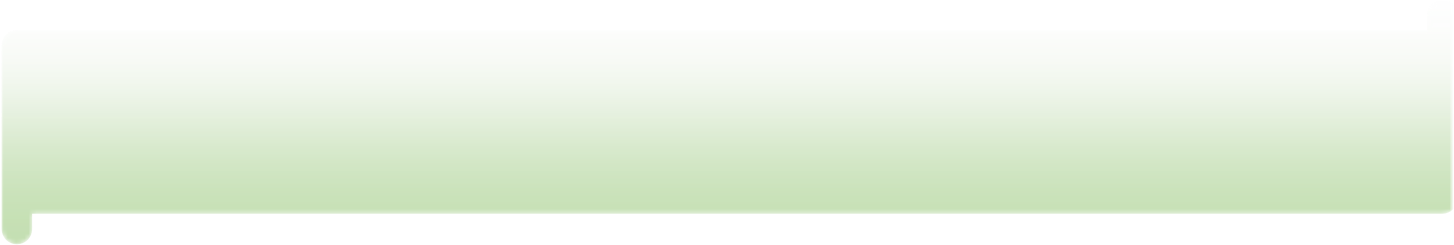 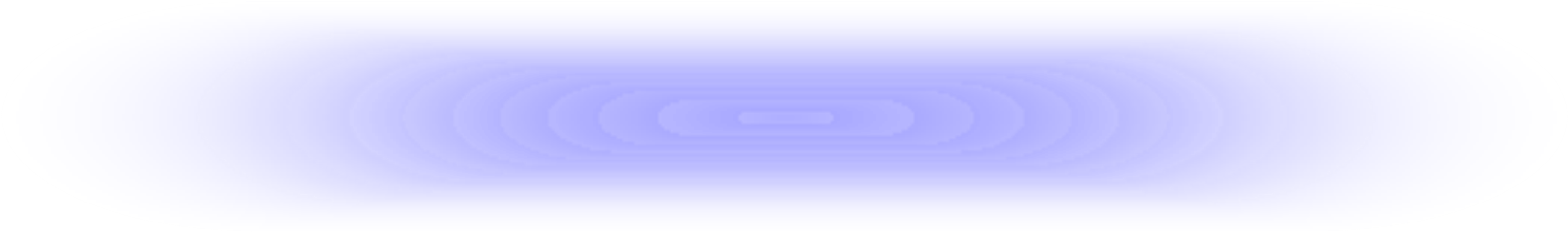 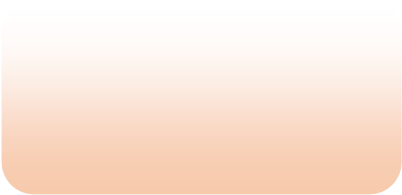 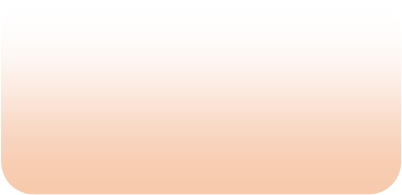 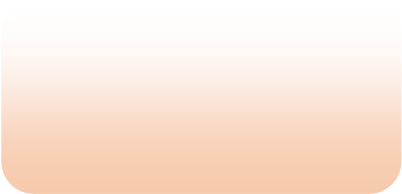 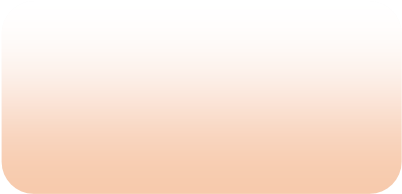 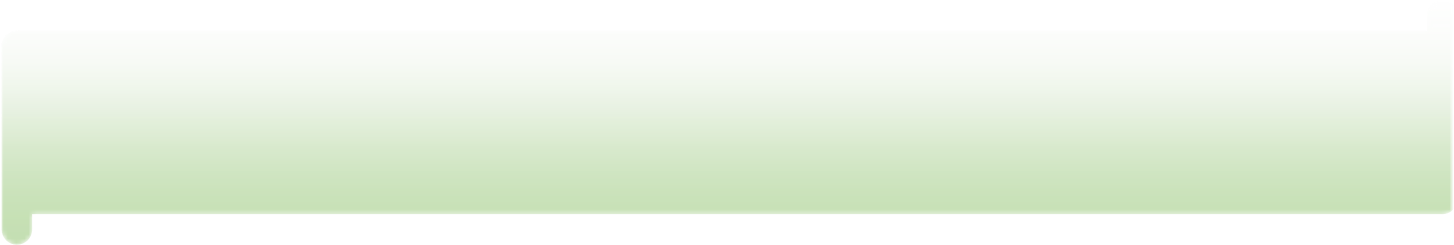 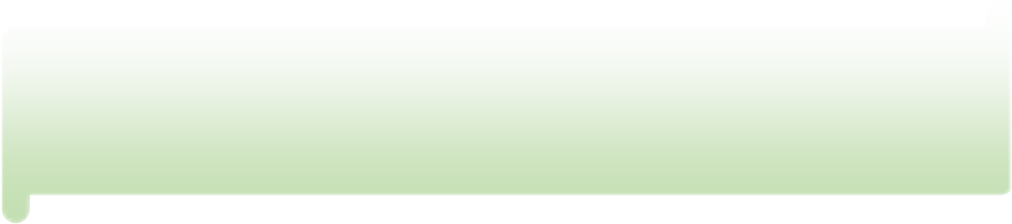 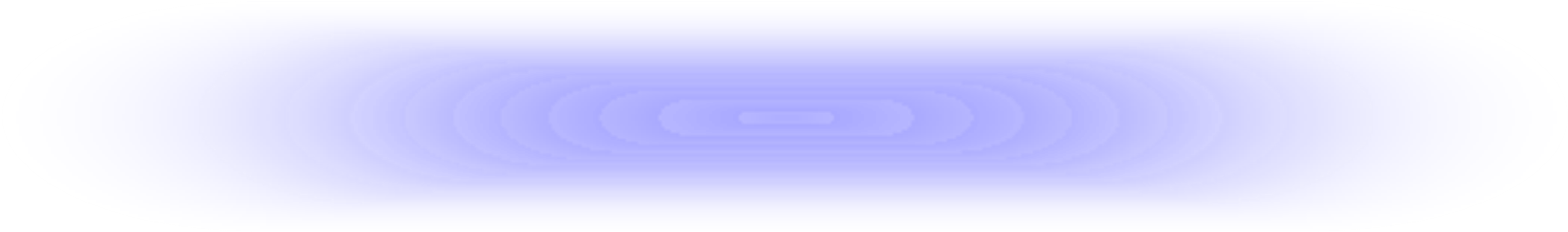 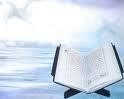 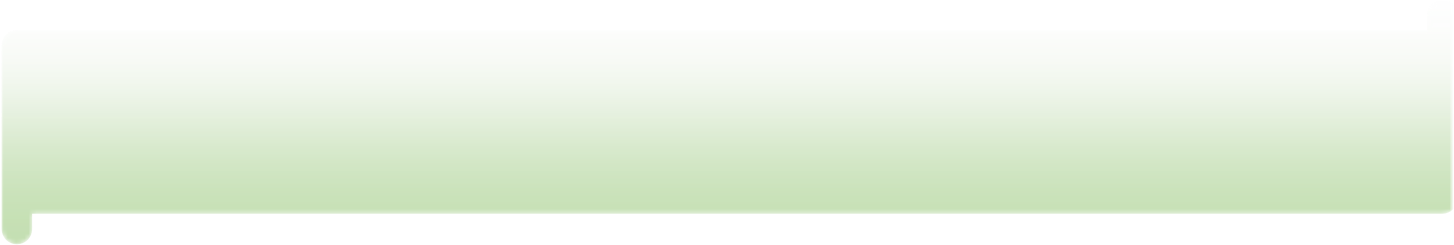 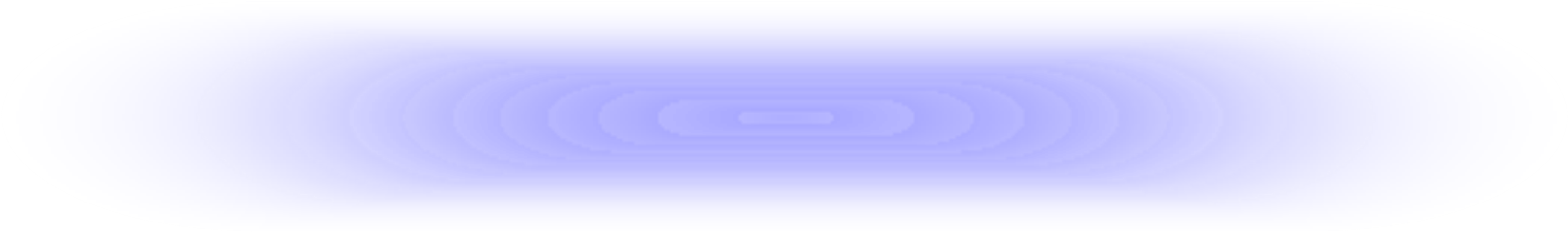 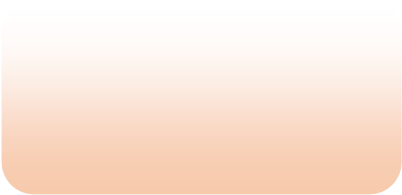 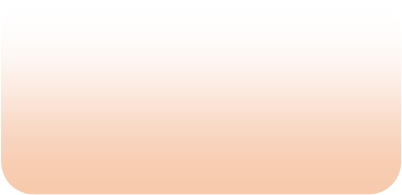 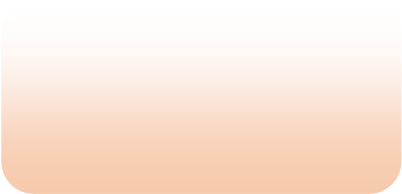 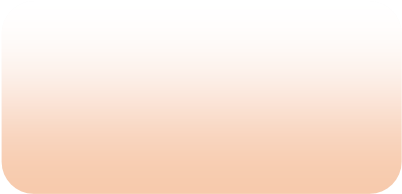 قريش )   (               - ثقيف(   )               - هواز ن )   ( 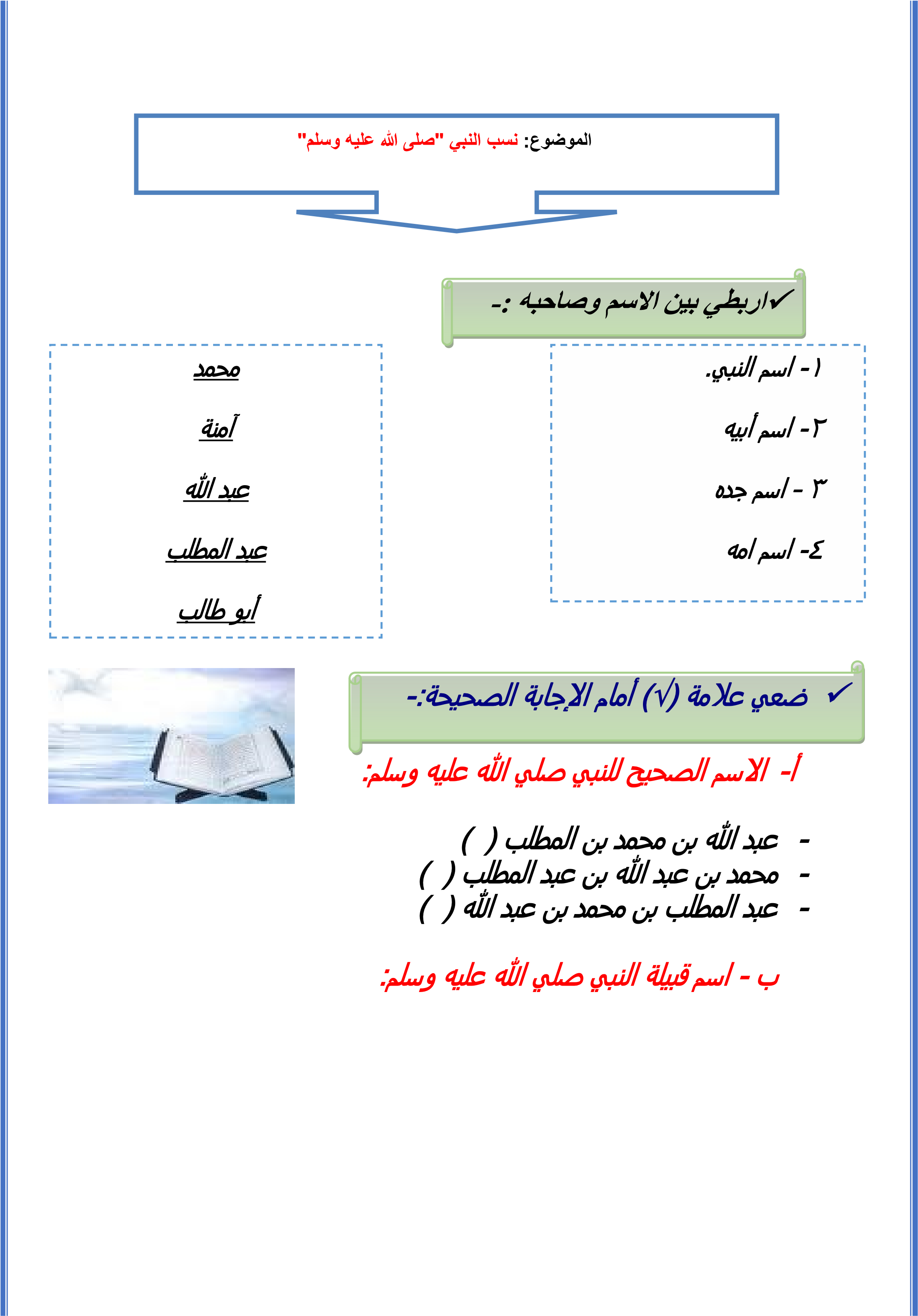  س1 ميزي لون بشرة النبي صلي الله عليه وسلم بوضع علامة)   √( أمامها:  بيضاء )   (               - صفرا ء )   (              -  حمرا ء )   (  س2 صفي طول النبي صلي الله عليه وسلم ؟  . ...................................... . .........................................  	 . .............................. ......... س3 مثلي لهيبة الصحابة واجلالهم للنبي صلي الله عليه وسلم؟   -   . .................................................................................................   . .................................................................................................  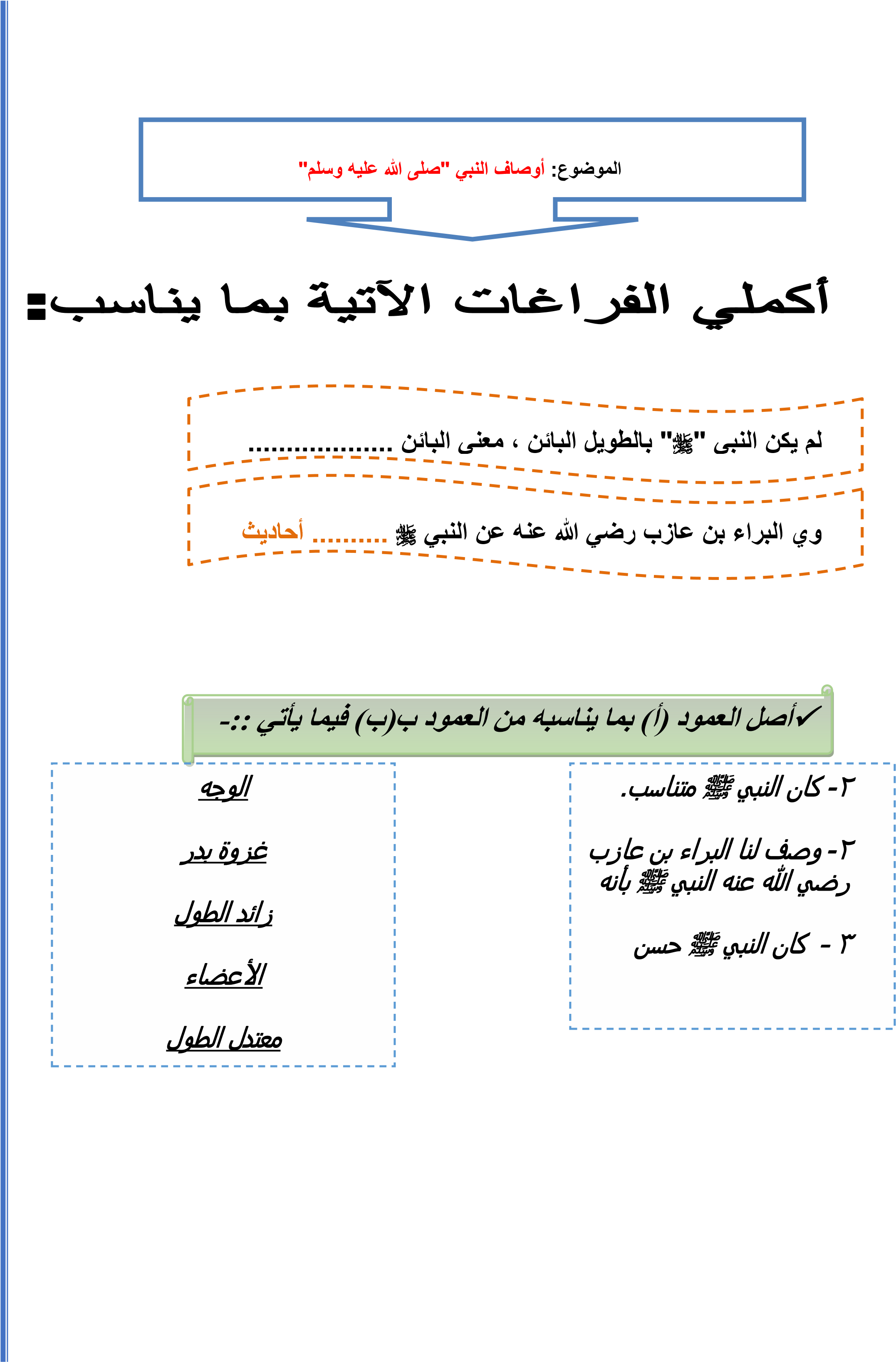 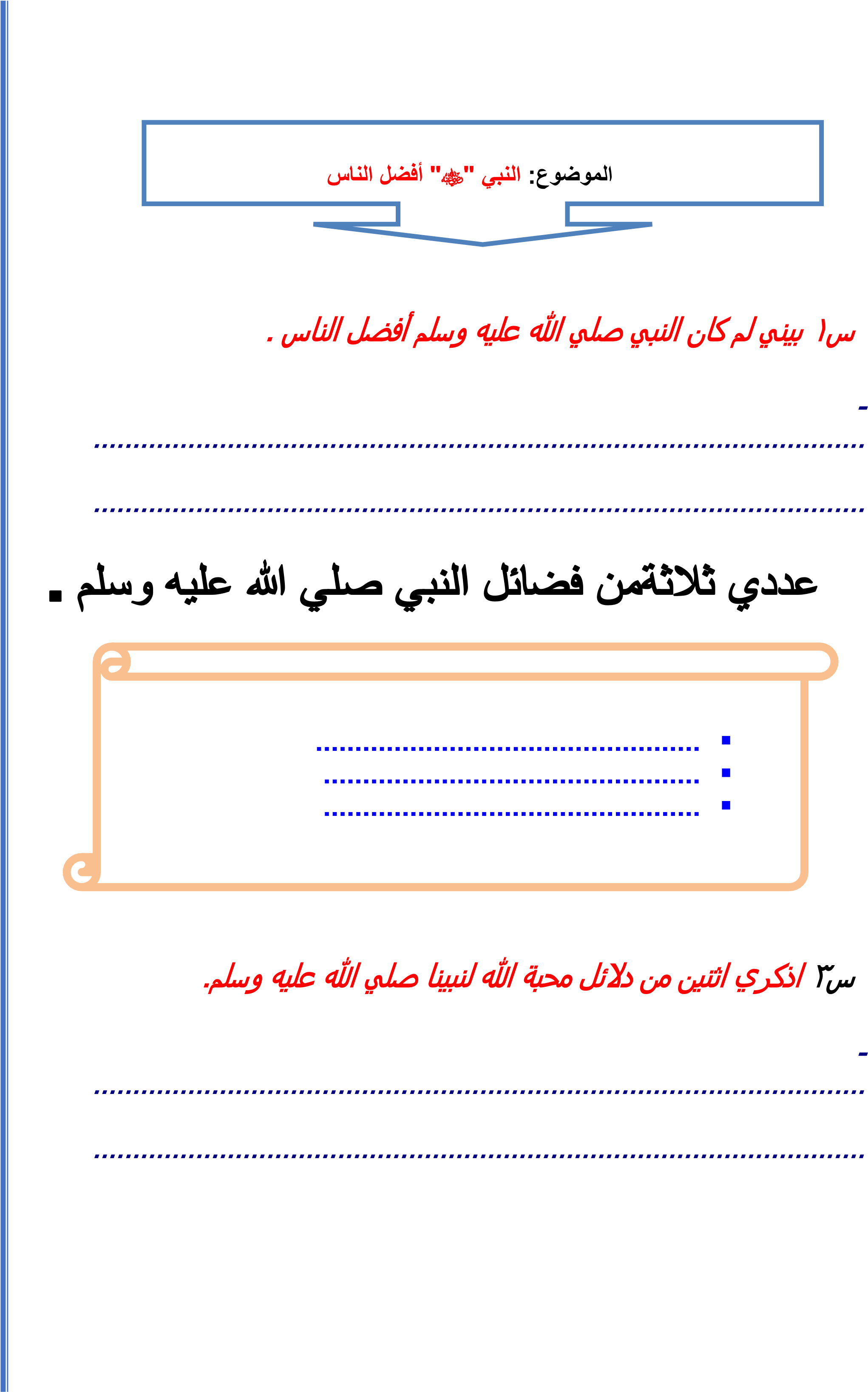  س1اختاري الاجابة الصحيحة فيما يأتي:    أ- معني الشفاعة:   بيضاء )   (               - صفرا ء )   (              -  حمرا ء )   (  ب-أبو هريرة رضي الله عنه ه و :  عمر بن الخطاب رضي الله عن ه )   (               عبد الرحمن بن صخر رضي الله عن ه )   (             البراء بن عازب رضي الله عن ه )   (  س3 اذكري شروط الشفاع ة .  - . ................................................................................................. . ........................................................................... ...................... س1 بيني حال الرسول صلي الله عليه وسلم مع الدنيا ؟    - . .................................................................................................  . ..................... ............................................................................  س2 صفي فراش  النبي صلي الله عليه وسلم ؟  . ...................................... . .........................................  	 . ....................................... س3 بيني تركة النبي صلي الله عليه وسلم؟   - . .. ...............................................................................................  . .................................................................................................  س1 بيني من أي شئ بني بيت النبي صلي الله عليه وسلم ؟   - . .................................................................................................  س2 صفي أثاث  النبي صلي الله عليه وسلم ؟   - . .................................................. ...............................................  س3 لماذا كان النبي صلي الله عليه يغمز عائشة رضي الله عنها إذا أراد السجود حين يصلي في بيته  ؟   - . .................................................................................................  . ................................................................................................. 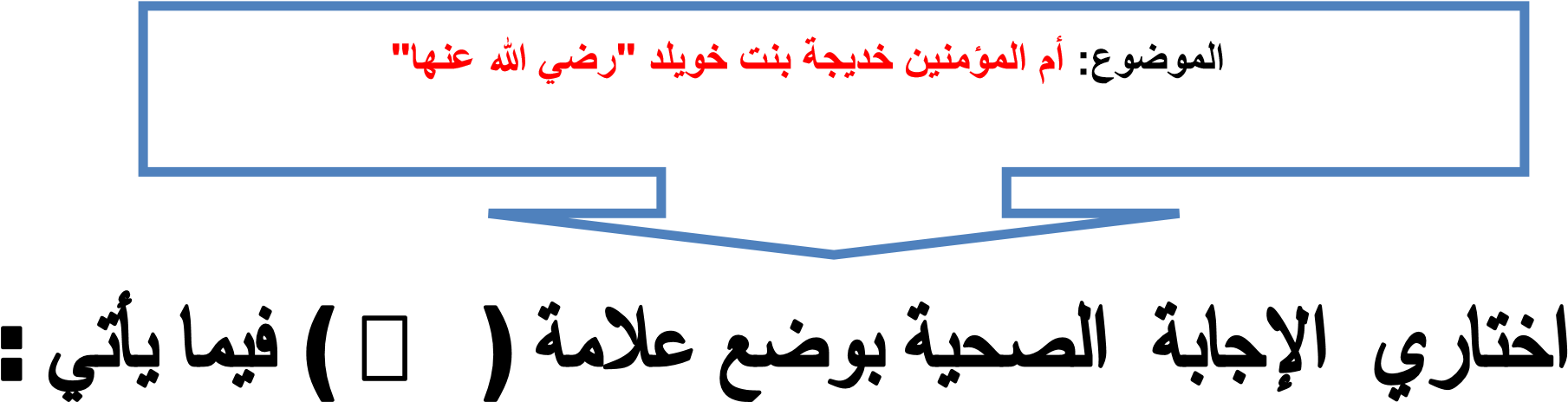 كانت خديجة بنت خويلد رضي الله عنها مشهورة  بـ   أ(  بالطول  )      (   ب( بالخلق الحسن   (      )  ج( بالشعر )         (     بشر النبي صلى الله عليه وسلم خديجة ببيت في الجنة ليس فيه :  	 	أ(  أحد  )      (   ب( شجر  )      (   ج( صخب ولا نصب(        )   أكملي الفراغات الآتية بما يناسب:  أ -عمل الرسول  ﷺ عند خديجة قبل أن يتزوجها في. ...........................  ب-كان عمر خديجة رضي الله عنها حينما تزوجها النبي  ﷺ...........عام ا  	  	أكملي الفراغات الآتية  بما يناسب  ) 1   ( : تزوج النبي صلى الله علي وسلم عائشة بعد وفاة. ............  وقد خطبتها له.............................    ) 2   (: عائشة عالمة جليلة لانها كانت ..................فاستفاد ...............من علمها  اختاري الإجابة الصحية بوضع علامة )  ✓  (    امامها توفيت عائشة سنة .  75 هـ)     (      65 هـ           (         )     57 هـ(         )  اشتهرت عائشة رضي الله عنها ب  المال )      (       الذكاء  والحفظ  )       (    كثرة الولد(       )  توفيت عائشة رضي الله عنها في  مكة )          (          المدينة )           (  الطائف(           )  ثالثاا: الفقه والسلوك 1-   ما واجبنا تجاه نعمة الماء؟  . ........................................................................... . ..............2-   كم مقدار الصاغ بالليتر؟  . ....... .................................................................... . ..............3-   ما المقدار الذي كان يتوضأ به النبي ﷺ؟  . ........................................................................... . ..............         اذكر مثالاً علي ما يأتي:  ماء طهور اختلط بطاهر ولم يتحول إ لي شيء آخ ر . ........................................................................... . ..............ماء طهور اختلط بطاهر وتحول إلي شيء آخ ر . ........................................................................... . ..............         أحدد الأخطا ء في الأحكام الآتية – إن وجدت – ثم أصححه ا:  ماء البحر فيه ملوحة شديدة فلا يصح التطهر ب ه . ........................................................................... . ..............ماء البرك إذا تغير بالطحلب الأخضر يعتبر ماءاً طهور اً                التعريف -  الحكم - المثال 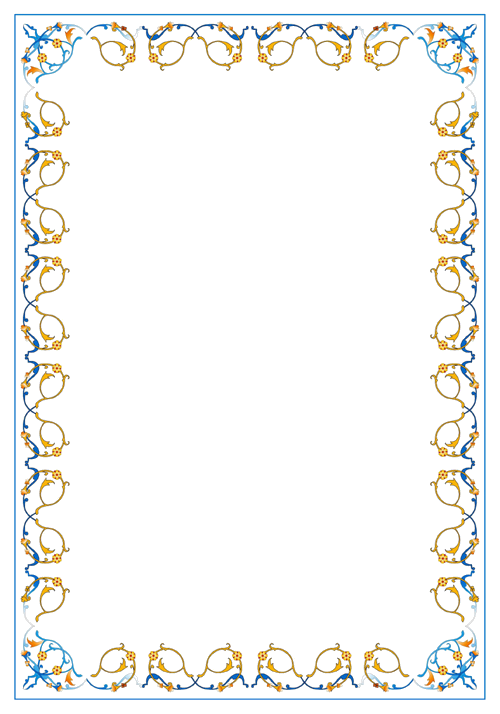 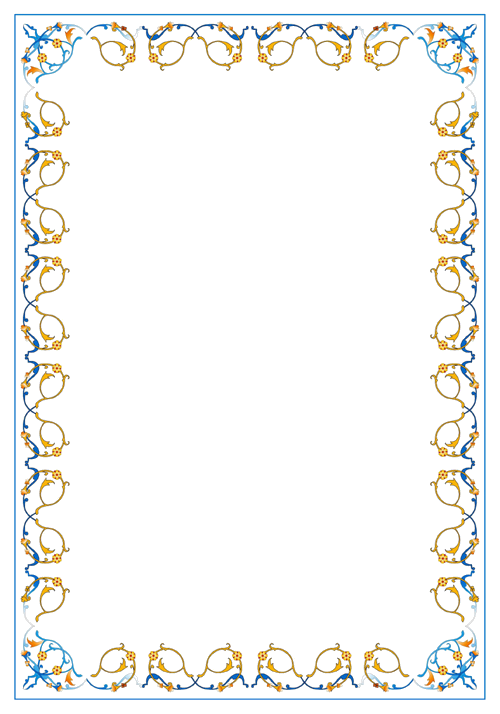  أ- كيف تحصل الطهارة؟  . ............................ ............................................... . ............... ........................................................................... . ..............              ضع ي علام ة  ) ( تحت الإجابة الصحيح ة        يجب الوضوء في الحالات التالية       أحدد الأخطا ء ف يما يأت ي ثم أصححها :  الترتيب في الوضوء يكون بغسل اليدين إلي المرفقين ثم الوجه ثم الرجلي ن . .......................... .................................................... . ...........غسل اليد اليمني قبل اليد اليسري من فروض الوضوء  . .............................................................................. . ........... -------------------------------------- أ- ما الفرق بين الترتيب والموالاة ؟  . ........................................................................... . ............... ........................................................................... . ..............                   ضعي علامة  )( أمام الع بارة الصحيحة وعلامة  )( أمام العبارة ال خاطئ ة :  أ- اذكر أمرين يبطل الوضوء بتركهما ، وأمرين لا يبطل الوضوء بتركهم ا . ........................................................................... . ............... ....................................... .................................... . ..............أميز الأحوال التي ينتقض فيها الوضوء فألون الدائرة التي تحتها باللون الأحمر والأحوال التي لا تنقض الوضوء فألونها باللون أحدد الأخطاء في ا لأحكام الآتية – إن وجدت – ثم  أ- نواقض الوضوء هي  الأشياء التي يبطل الوضوء بسببها(     )      الأشياء التي يستحب الوضوء بسببها(     )      